EUROPEAN EXTERNAL ACTION SERVICE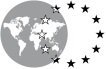 Instructions: Candidates who wish to be considered as seconded should submit their application forms to their respective national authorities for their approval. Please fill in the application completely electronically and rename the file "SURNAME, Firstname.docx" before sending it.Application form for EUAM Iraq for seconded candidates from Invited/Contributing Third States(to be sent by e-mail to CPCC-EUAM-IRAQ@eeas.europa.eu)1. NOMINATION DETAILS2. PERSONAL DATA3. CONTACT DETAILS4. EDUCATION AND PROFESSIONAL TRAINING5. EMPLOYMENT RECORD (in reverse chronological order)6. EXPERTISE DETAILS7. OTHER SKILLSC1, C2 = Proficient; B1, B2 = Independent User; A1, A2 = Basic User(*) Common European Framework of References for LanguagesC = Proficient User; B = Independent User; A = Basic User; N/A8. MOTIVATION AND ADDITIONAL INFORMATION9. FINAL QUESTIONSImportant!Do not send any documentary evidence until you have been asked to do so.Please note that recruitment of couples and family members in CSDP Missions is possible, provided that they will act independently in their area of work, i.e. they do not work in a direct hierarchical relationship; do not work in the same unit; do not have close professional relationship/significant impact on each other's area of work.If you are selected, before you receive the final job offer, you will be required to certify that you are medically fit for the specific post. This entails complying with civilian CSDP Missions' medical requirements, and might include, for certain security and/or armed positions, a mandatory psychological assessment and drug screening.The EEAS, and its Directorate CPCC processes personal data pursuant to Regulation (eu) 2018/1725 of the European Parliament and of the Council on the protection of natural persons with regard to the processing of personal data by the Union institutions, bodies, offices and agencies and on the free movement of such data, and repealing Regulation (EC) No 45/2001 and Decision No 1247/2002/EC. The Privacy statement is available on the EEAS website as well as in the Goalkeeper system.Post N°/title (specify the vacancy reference, compulsory)Applicable status regimeFirst priority: Seconded status: [ ]Do you have any objections to our providing feedback to your national authorities in case of non-selection?[ ] Yes, [x] NoSecond priority: Seconded status: [ ]Do you have any objections to our providing feedback to your national authorities in case of non-selection?[ ] Yes, [x] NoThird priority: Seconded status: [ ]Do you have any objections to our providing feedback to your national authorities in case of non-selection?[ ] Yes, [x] NoAre you willing to serve in the Mission in a position other than those specified above?[ ] Yes, [ ] NoAre you willing to serve in another Mission than the one you are now applying for?[] Yes, [ ] NoContracted status: [ ]Would you accept a contract of employment for less than six (6) months:[ ] Yes, [ ] NoIf selected under contracted status, do you allow the country of your nationality to be informed of your selection notably in order to facilitate the issuance of security clearance?[ ] Yes, [ ] NoPlease indicate here if you are a member of the European Gendarmerie Force (EGF)[ ] Yes, [ ] NoContracted status: [ ]Would you accept a contract of employment for less than six (6) months:[ ] Yes, [ ] NoIf selected under contracted status, do you allow the country of your nationality to be informed of your selection notably in order to facilitate the issuance of security clearance?[ ] Yes, [ ] NoFirst nameLast nameBirth dateCountry of birthPassport N°GenderMale [ ] Female [ ]Male [ ] Female [ ]Country of nationalityOther nationality/iesAre you currently or have you been a Police Officer?[ ] Yes, [ ] NoIf yes, please specify your Police rank:If yes, please specify your Police rank:Are you currently or have you been a Military Officer?[ ] Yes, [ ] NoIf yes, please specify your Military rank:If yes, please specify your Military rank:Are you a Civilian expert?[ ] Yes, [ ] NoIf yes, please specify your profession:If yes, please specify your profession:Security clearanceDriving licenceAre you currently working for any CSDP missions?[ ] Yes, [ ] NoIf yes, specify mission name:Have you previously worked for any CSDP mission?[ ] Yes, [ ] NoIf yes, specify mission name:Contact details (1)Home address & Current address [x]Home address & Current address [x]Street: O​l​i​m​pStreet: O​l​i​m​pZip/Postal Code: Town/city: County/state/province: Country: Telephone N°: Mobile N°: ​E-mail address: University education or equivalentUniversity education or equivalentUniversity education or equivalentAttended (dd/mm/yyyy)Attended (dd/mm/yyyy)Name institution / university, place and countryDegrees/qualifications obtained (Title of qualification awarded)Main course/field of studyFrom:To:Secondary education and/or formal vocational education/trainingSecondary education and/or formal vocational education/trainingSecondary education and/or formal vocational education/trainingAttended (dd/mm/yyyy)Attended (dd/mm/yyyy)Name institution / university, place and countryDegrees/qualifications obtained (Title of qualification awarded)Main course/field of studyFrom:To:Civilian crisis management coursesCivilian crisis management coursesCivilian crisis management coursesAttended (dd/mm/yyyy)Attended (dd/mm/yyyy)Name institutionDegrees/qualifications obtained (Title of qualification awarded)Course titleFrom:To:Hostile Environment Security Training or e-HestHostile Environment Security Training or e-HestHostile Environment Security Training or e-HestAttended (dd/mm/yyyy)Attended (dd/mm/yyyy)Name institutionDegrees/qualifications obtained (Title of qualification awarded)Course titleFrom:To:Hostile Environment Awareness Training (HEAT)Hostile Environment Awareness Training (HEAT)Hostile Environment Awareness Training (HEAT)Hostile Environment Awareness Training (HEAT)Hostile Environment Awareness Training (HEAT)Did you attend HEAT (or equivalent course)Did you attend HEAT (or equivalent course)[ ] Yes, [ ] No[ ] Yes, [ ] No[ ] Yes, [ ] NoCurrent/most recent positionCurrent/most recent positionCurrent/most recent positionCurrent position:[x] Yes, [ ] NoCurrent position:[x] Yes, [ ] NoOrganisationPlace and countryJob titleDate (dd/mm/yyyy)Date (dd/mm/yyyy)OrganisationPlace and countryJob titleFrom:To:Description of tasks and responsibilities (management level, supervisory level, number of personnel supervised):Description of tasks and responsibilities (management level, supervisory level, number of personnel supervised):Description of tasks and responsibilities (management level, supervisory level, number of personnel supervised):Description of tasks and responsibilities (management level, supervisory level, number of personnel supervised):Description of tasks and responsibilities (management level, supervisory level, number of personnel supervised):Supervisor’s name: E-mail: E-mail: Phone N°: Phone N°: Previous position ( 1 ) (only positions longer than 6 months)Previous position ( 1 ) (only positions longer than 6 months)Previous position ( 1 ) (only positions longer than 6 months)Previous position ( 1 ) (only positions longer than 6 months)Previous position ( 1 ) (only positions longer than 6 months)OrganisationPlace and countryJob titleDate (dd/mm/yyyy)Date (dd/mm/yyyy)OrganisationPlace and countryJob titleFrom:To:Description of tasks and responsibilities (management level, supervisory level, number of personnel supervised):Description of tasks and responsibilities (management level, supervisory level, number of personnel supervised):Description of tasks and responsibilities (management level, supervisory level, number of personnel supervised):Description of tasks and responsibilities (management level, supervisory level, number of personnel supervised):Description of tasks and responsibilities (management level, supervisory level, number of personnel supervised):Supervisor’s name: E-mail: E-mail: Phone N°:Phone N°:Previous position ( 2 ) (only positions longer than 6 months)Previous position ( 2 ) (only positions longer than 6 months)Previous position ( 2 ) (only positions longer than 6 months)Previous position ( 2 ) (only positions longer than 6 months)Previous position ( 2 ) (only positions longer than 6 months)OrganisationPlace and countryJob titleDate (dd/mm/yyyy)Date (dd/mm/yyyy)OrganisationPlace and countryJob titleFrom:To:Description of tasks and responsibilities (management level, supervisory level, number of personnel supervised):Description of tasks and responsibilities (management level, supervisory level, number of personnel supervised):Description of tasks and responsibilities (management level, supervisory level, number of personnel supervised):Description of tasks and responsibilities (management level, supervisory level, number of personnel supervised):Description of tasks and responsibilities (management level, supervisory level, number of personnel supervised):Supervisor’s name: E-mail: E-mail: Phone N°: Phone N°: Previous position ( 3 ) (only positions longer than 6 months)Previous position ( 3 ) (only positions longer than 6 months)Previous position ( 3 ) (only positions longer than 6 months)Previous position ( 3 ) (only positions longer than 6 months)Previous position ( 3 ) (only positions longer than 6 months)OrganisationPlace and countryJob titleDate (dd/mm/yyyy)Date (dd/mm/yyyy)OrganisationPlace and countryJob titleFrom:To:Description of tasks and responsibilities (management level, supervisory level, number of personnel supervised):Description of tasks and responsibilities (management level, supervisory level, number of personnel supervised):Description of tasks and responsibilities (management level, supervisory level, number of personnel supervised):Description of tasks and responsibilities (management level, supervisory level, number of personnel supervised):Description of tasks and responsibilities (management level, supervisory level, number of personnel supervised):Supervisor’s name: E-mail: E-mail: Phone N°: Phone N°: Previous position ( 4 ) (only positions longer than 6 months)Previous position ( 4 ) (only positions longer than 6 months)Previous position ( 4 ) (only positions longer than 6 months)Previous position ( 4 ) (only positions longer than 6 months)Previous position ( 4 ) (only positions longer than 6 months)OrganisationPlace and countryJob titleDate (dd/mm/yyyy)Date (dd/mm/yyyy)OrganisationPlace and countryJob titleFrom:To:Description of tasks and responsibilities (management level, supervisory level, number of personnel supervised):Description of tasks and responsibilities (management level, supervisory level, number of personnel supervised):Description of tasks and responsibilities (management level, supervisory level, number of personnel supervised):Description of tasks and responsibilities (management level, supervisory level, number of personnel supervised):Description of tasks and responsibilities (management level, supervisory level, number of personnel supervised):Supervisor’s name: E-mail: E-mail: Phone N°: Phone N°: Other previous positions and positions shorter than 6 monthsOther previous positions and positions shorter than 6 monthsOther previous positions and positions shorter than 6 monthsOther previous positions and positions shorter than 6 monthsOther previous positions and positions shorter than 6 monthsOrganisationPlace and countryJob titleDate (dd/mm/yyyy)Date (dd/mm/yyyy)OrganisationPlace and countryJob titleFrom:To:AreaCategoryStandard Job DescriptionLanguages (European level*)Languages (European level*)Native language: Native language: Native language: Other languagesSpeakWriteReadUnderstandComputer skillsComputer skillsComputer skillsComputer skillsComputer skillsComputer skillsWord processorWeb browsingPresentationsSpreadsheetsFinancial softwareProject managementPlease explain the reasons for your application, covering your profile and particular interest in this position. Add any other information that might be relevant to your application, including any skills, knowledge and experience for which there was no space above.Please read and answer carefully all questionsPlease read and answer carefully all questionsPlease read and answer carefully all questionsPlease read and answer carefully all questionsDo you agree that the EEAS or the Mission you are applying to make enquires about your performance at your former employer(s)?Do you agree that the EEAS or the Mission you are applying to make enquires about your performance at your former employer(s)?Do you agree that the EEAS or the Mission you are applying to make enquires about your performance at your former employer(s)?[ ] Yes, [ ] NoIf have previously worked in another civilian CSDP Mission, do you agree that your application form may be shared with your former employer when making enquiries about your performance?If have previously worked in another civilian CSDP Mission, do you agree that your application form may be shared with your former employer when making enquiries about your performance?If have previously worked in another civilian CSDP Mission, do you agree that your application form may be shared with your former employer when making enquiries about your performance?[ ] Yes, [ ] NoIf you are currently working in a CSDP Mission or have worked in a CSDP Mission, do   you agree that your last two PER (Performance Evaluation Reports) are shared with CPCC and/or the Mission?If you are currently working in a CSDP Mission or have worked in a CSDP Mission, do   you agree that your last two PER (Performance Evaluation Reports) are shared with CPCC and/or the Mission?If you are currently working in a CSDP Mission or have worked in a CSDP Mission, do   you agree that your last two PER (Performance Evaluation Reports) are shared with CPCC and/or the Mission?[ ] Yes, [ ] NoAre any close family members of yours, to the best of your knowledge, applying to this Call for Contributions or have already been working in the Mission you apply for or any other CSDP Mission?Are any close family members of yours, to the best of your knowledge, applying to this Call for Contributions or have already been working in the Mission you apply for or any other CSDP Mission?Are any close family members of yours, to the best of your knowledge, applying to this Call for Contributions or have already been working in the Mission you apply for or any other CSDP Mission?[ ] Yes, [ ] NoIf you responded “yes” to the last question, please provide details:If you responded “yes” to the last question, please provide details:If you responded “yes” to the last question, please provide details:If you responded “yes” to the last question, please provide details:Have you ever been convicted in any criminal proceeding?Have you ever been convicted in any criminal proceeding?Have you ever been convicted in any criminal proceeding?[ ] Yes, [ ] NoHas any disciplinary sanction ever been imposed on you?Has any disciplinary sanction ever been imposed on you?Has any disciplinary sanction ever been imposed on you?[ ] Yes, [ ] NoIf you responded “yes” to any of the previous questions, please provide details:If you responded “yes” to any of the previous questions, please provide details:If you responded “yes” to any of the previous questions, please provide details:If you responded “yes” to any of the previous questions, please provide details:By submitting this application form, I certify that the statements made by me in answer to the foregoing questions are true, complete and correct to the best of my knowledge and belief. I understand that any misrepresentation or material omission made on the Application Form will result in the application being void and will result in termination or dismissal from the missionBy submitting this application form, I certify that the statements made by me in answer to the foregoing questions are true, complete and correct to the best of my knowledge and belief. I understand that any misrepresentation or material omission made on the Application Form will result in the application being void and will result in termination or dismissal from the missionBy submitting this application form, I certify that the statements made by me in answer to the foregoing questions are true, complete and correct to the best of my knowledge and belief. I understand that any misrepresentation or material omission made on the Application Form will result in the application being void and will result in termination or dismissal from the missionI agree:[ ] Yes, [ ] NoPlaceDateSignature (typed full name is sufficient)Signature (typed full name is sufficient)